St Philip Westbrook C of E Aided Primary School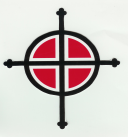 Religious EducationWhat is baptism?Why is baptism special? Why are some people baptised?What does it mean to belong?How does it feel to be part of  God’s family?How do people of other faiths welcome new babies?Physical EducationDance- performing patterns from different times and cultures with coordination and control.
Football – passing and dribbling the ball. Aiming the ball at a target. Teamwork and communication.
Multi-skills – ball skills, skipping, working with the parachute.Physical EducationDance- performing patterns from different times and cultures with coordination and control.
Football – passing and dribbling the ball. Aiming the ball at a target. Teamwork and communication.
Multi-skills – ball skills, skipping, working with the parachute.Physical EducationDance- performing patterns from different times and cultures with coordination and control.
Football – passing and dribbling the ball. Aiming the ball at a target. Teamwork and communication.
Multi-skills – ball skills, skipping, working with the parachute.Personal, Social & Health EdNSPCC Pants.Explain ways of keeping clean and naming the main parts of the body.Understanding that people grow from young to old.Health week - what is meant by a healthy lifestyle? How can I maintain physical, mental and emotional health and wellbeing?Looking at the Heartsmart rules. Personal, Social & Health EdNSPCC Pants.Explain ways of keeping clean and naming the main parts of the body.Understanding that people grow from young to old.Health week - what is meant by a healthy lifestyle? How can I maintain physical, mental and emotional health and wellbeing?Looking at the Heartsmart rules. Personal, Social & Health EdNSPCC Pants.Explain ways of keeping clean and naming the main parts of the body.Understanding that people grow from young to old.Health week - what is meant by a healthy lifestyle? How can I maintain physical, mental and emotional health and wellbeing?Looking at the Heartsmart rules. ScienceAnimals including humans – body parts, senses with a focus on investigation skills.Classifying animals.Seasonal changes (hibernation).Female scientist - Jane Goodall.ScienceAnimals including humans – body parts, senses with a focus on investigation skills.Classifying animals.Seasonal changes (hibernation).Female scientist - Jane Goodall.Religious EducationWhat is baptism?Why is baptism special? Why are some people baptised?What does it mean to belong?How does it feel to be part of  God’s family?How do people of other faiths welcome new babies?ComputingCreating and Publishing – create a story online (2CAS), create and animate pictures, use the keyboard to add words and sentences.
Safer Internet DayComputingCreating and Publishing – create a story online (2CAS), create and animate pictures, use the keyboard to add words and sentences.
Safer Internet DayComputingCreating and Publishing – create a story online (2CAS), create and animate pictures, use the keyboard to add words and sentences.
Safer Internet DayPersonal, Social & Health EdNSPCC Pants.Explain ways of keeping clean and naming the main parts of the body.Understanding that people grow from young to old.Health week - what is meant by a healthy lifestyle? How can I maintain physical, mental and emotional health and wellbeing?Looking at the Heartsmart rules. Personal, Social & Health EdNSPCC Pants.Explain ways of keeping clean and naming the main parts of the body.Understanding that people grow from young to old.Health week - what is meant by a healthy lifestyle? How can I maintain physical, mental and emotional health and wellbeing?Looking at the Heartsmart rules. Personal, Social & Health EdNSPCC Pants.Explain ways of keeping clean and naming the main parts of the body.Understanding that people grow from young to old.Health week - what is meant by a healthy lifestyle? How can I maintain physical, mental and emotional health and wellbeing?Looking at the Heartsmart rules. Design TechnologyDesigning, planning and making an animal enclosure.  Explaining what we have made and the tools we have used.Design TechnologyDesigning, planning and making an animal enclosure.  Explaining what we have made and the tools we have used.EnglishNarrative in an unfamiliar setting:Julia Donaldson Stories including Monkey Puzzle, Snail and the Whale, Gruffalo, Gruffalo’s Child, Superworm.Understanding and applying features of a non fiction text - writing reports about the animals we have learned about.EnglishNarrative in an unfamiliar setting:Julia Donaldson Stories including Monkey Puzzle, Snail and the Whale, Gruffalo, Gruffalo’s Child, Superworm.Understanding and applying features of a non fiction text - writing reports about the animals we have learned about.EnglishNarrative in an unfamiliar setting:Julia Donaldson Stories including Monkey Puzzle, Snail and the Whale, Gruffalo, Gruffalo’s Child, Superworm.Understanding and applying features of a non fiction text - writing reports about the animals we have learned about.Year 1 Spring 1Project: Animal Kingdom Grrr!Year 1 Spring 1Project: Animal Kingdom Grrr!Year 1 Spring 1Project: Animal Kingdom Grrr!MathematicsSingapore Maths: PositionsNumbers to 20Addition and subtraction within 20.Know all number bonds to 10 Count in 2s, 5s and 10s  forwards and backwards to 50.
Read and write numbers to 10 in digits and words.MathematicsSingapore Maths: PositionsNumbers to 20Addition and subtraction within 20.Know all number bonds to 10 Count in 2s, 5s and 10s  forwards and backwards to 50.
Read and write numbers to 10 in digits and words.MathematicsSingapore Maths: PositionsNumbers to 20Addition and subtraction within 20.Know all number bonds to 10 Count in 2s, 5s and 10s  forwards and backwards to 50.
Read and write numbers to 10 in digits and words.Cultural AppreciationExperiencing the awe and wonder of the Animal Kingdom. Learning to respect all of God’s creatures and the environment that they live in. Cultural AppreciationExperiencing the awe and wonder of the Animal Kingdom. Learning to respect all of God’s creatures and the environment that they live in. GeographyContrasting hot and cold environments and using this information to design appropriate habitats for different animals. How animals are adapted to suit their environment.Applying our knowledge of the location of continents using atlases/globes.GeographyContrasting hot and cold environments and using this information to design appropriate habitats for different animals. How animals are adapted to suit their environment.Applying our knowledge of the location of continents using atlases/globes.GeographyContrasting hot and cold environments and using this information to design appropriate habitats for different animals. How animals are adapted to suit their environment.Applying our knowledge of the location of continents using atlases/globes.SpanishNames of animals, sea creatures, parts of the body.SpanishNames of animals, sea creatures, parts of the body.SpanishNames of animals, sea creatures, parts of the body.ArtDescribe what we see and like in the work and techniques of Andy Goldsworthy and Henri Rousseaux.Drawing and painting –Using pencils to create lines of different thickness, creating moods in art work. Cultural AppreciationExperiencing the awe and wonder of the Animal Kingdom. Learning to respect all of God’s creatures and the environment that they live in. Cultural AppreciationExperiencing the awe and wonder of the Animal Kingdom. Learning to respect all of God’s creatures and the environment that they live in. GeographyContrasting hot and cold environments and using this information to design appropriate habitats for different animals. How animals are adapted to suit their environment.Applying our knowledge of the location of continents using atlases/globes.GeographyContrasting hot and cold environments and using this information to design appropriate habitats for different animals. How animals are adapted to suit their environment.Applying our knowledge of the location of continents using atlases/globes.GeographyContrasting hot and cold environments and using this information to design appropriate habitats for different animals. How animals are adapted to suit their environment.Applying our knowledge of the location of continents using atlases/globes.         Visit or VisitorsTrip to Knowsley Safari Park - taking part in a classification workshop, a walking tour to see the meerkats and giraffes, watching the birds of prey display and going on the safari drive.          Visit or VisitorsTrip to Knowsley Safari Park - taking part in a classification workshop, a walking tour to see the meerkats and giraffes, watching the birds of prey display and going on the safari drive.          Visit or VisitorsTrip to Knowsley Safari Park - taking part in a classification workshop, a walking tour to see the meerkats and giraffes, watching the birds of prey display and going on the safari drive. ArtDescribe what we see and like in the work and techniques of Andy Goldsworthy and Henri Rousseaux.Drawing and painting –Using pencils to create lines of different thickness, creating moods in art work. British Values DebateRule of law – Should we have zoos in our country?British Values DebateRule of law – Should we have zoos in our country?GeographyContrasting hot and cold environments and using this information to design appropriate habitats for different animals. How animals are adapted to suit their environment.Applying our knowledge of the location of continents using atlases/globes.GeographyContrasting hot and cold environments and using this information to design appropriate habitats for different animals. How animals are adapted to suit their environment.Applying our knowledge of the location of continents using atlases/globes.GeographyContrasting hot and cold environments and using this information to design appropriate habitats for different animals. How animals are adapted to suit their environment.Applying our knowledge of the location of continents using atlases/globes.         Visit or VisitorsTrip to Knowsley Safari Park - taking part in a classification workshop, a walking tour to see the meerkats and giraffes, watching the birds of prey display and going on the safari drive.          Visit or VisitorsTrip to Knowsley Safari Park - taking part in a classification workshop, a walking tour to see the meerkats and giraffes, watching the birds of prey display and going on the safari drive.          Visit or VisitorsTrip to Knowsley Safari Park - taking part in a classification workshop, a walking tour to see the meerkats and giraffes, watching the birds of prey display and going on the safari drive. ArtDescribe what we see and like in the work and techniques of Andy Goldsworthy and Henri Rousseaux.Drawing and painting –Using pencils to create lines of different thickness, creating moods in art work. MusicIn the Groove –improvising with the song, using voices and glocks listen and sing back and use two notes on the glocks (C and D).MusicIn the Groove –improvising with the song, using voices and glocks listen and sing back and use two notes on the glocks (C and D).GeographyContrasting hot and cold environments and using this information to design appropriate habitats for different animals. How animals are adapted to suit their environment.Applying our knowledge of the location of continents using atlases/globes.GeographyContrasting hot and cold environments and using this information to design appropriate habitats for different animals. How animals are adapted to suit their environment.Applying our knowledge of the location of continents using atlases/globes.GeographyContrasting hot and cold environments and using this information to design appropriate habitats for different animals. How animals are adapted to suit their environment.Applying our knowledge of the location of continents using atlases/globes.         Visit or VisitorsTrip to Knowsley Safari Park - taking part in a classification workshop, a walking tour to see the meerkats and giraffes, watching the birds of prey display and going on the safari drive.          Visit or VisitorsTrip to Knowsley Safari Park - taking part in a classification workshop, a walking tour to see the meerkats and giraffes, watching the birds of prey display and going on the safari drive.          Visit or VisitorsTrip to Knowsley Safari Park - taking part in a classification workshop, a walking tour to see the meerkats and giraffes, watching the birds of prey display and going on the safari drive. ArtDescribe what we see and like in the work and techniques of Andy Goldsworthy and Henri Rousseaux.Drawing and painting –Using pencils to create lines of different thickness, creating moods in art work. MusicIn the Groove –improvising with the song, using voices and glocks listen and sing back and use two notes on the glocks (C and D).MusicIn the Groove –improvising with the song, using voices and glocks listen and sing back and use two notes on the glocks (C and D).GeographyContrasting hot and cold environments and using this information to design appropriate habitats for different animals. How animals are adapted to suit their environment.Applying our knowledge of the location of continents using atlases/globes.GeographyContrasting hot and cold environments and using this information to design appropriate habitats for different animals. How animals are adapted to suit their environment.Applying our knowledge of the location of continents using atlases/globes.GeographyContrasting hot and cold environments and using this information to design appropriate habitats for different animals. How animals are adapted to suit their environment.Applying our knowledge of the location of continents using atlases/globes.Wow ExperiencesMaking animal enclosures.Making animals out of fruit.Wow ExperiencesMaking animal enclosures.Making animals out of fruit.Wow ExperiencesMaking animal enclosures.Making animals out of fruit.ArtDescribe what we see and like in the work and techniques of Andy Goldsworthy and Henri Rousseaux.Drawing and painting –Using pencils to create lines of different thickness, creating moods in art work. 